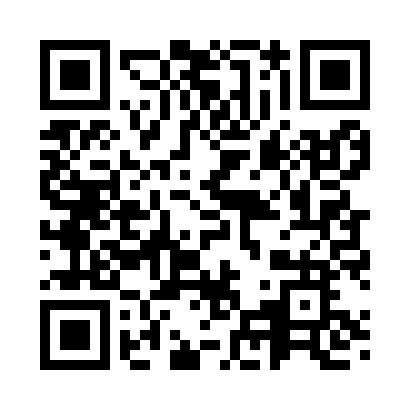 Prayer times for Selja, EstoniaWed 1 May 2024 - Fri 31 May 2024High Latitude Method: Angle Based RulePrayer Calculation Method: Muslim World LeagueAsar Calculation Method: HanafiPrayer times provided by https://www.salahtimes.comDateDayFajrSunriseDhuhrAsrMaghribIsha1Wed2:585:261:196:349:1311:322Thu2:575:241:196:369:1511:333Fri2:565:211:196:379:1711:344Sat2:555:191:196:389:1911:355Sun2:545:171:186:409:2211:366Mon2:535:141:186:419:2411:377Tue2:525:121:186:429:2611:388Wed2:515:091:186:449:2811:399Thu2:505:071:186:459:3111:4010Fri2:495:051:186:469:3311:4111Sat2:485:031:186:479:3511:4212Sun2:475:001:186:499:3711:4313Mon2:464:581:186:509:3911:4414Tue2:464:561:186:519:4111:4515Wed2:454:541:186:529:4411:4516Thu2:444:521:186:539:4611:4617Fri2:434:501:186:549:4811:4718Sat2:424:481:186:569:5011:4819Sun2:424:461:186:579:5211:4920Mon2:414:441:186:589:5411:5021Tue2:404:421:186:599:5611:5122Wed2:394:401:197:009:5811:5223Thu2:394:381:197:0110:0011:5324Fri2:384:371:197:0210:0211:5425Sat2:384:351:197:0310:0411:5426Sun2:374:331:197:0410:0511:5527Mon2:364:321:197:0510:0711:5628Tue2:364:301:197:0610:0911:5729Wed2:354:291:197:0710:1111:5830Thu2:354:271:197:0810:1211:5931Fri2:344:261:207:0810:1411:59